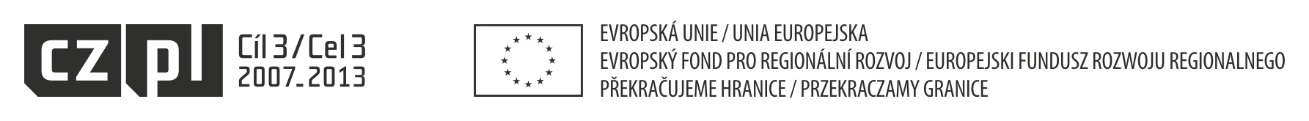 Příloha č. 2Technická specifikaceTechnický popisPředmětem dodávky je:A.	Požární dopravní automobil se závěsným tažným zařízením (1 ks) B.	Požární přívěsný vozík (1 ks)				C. Speciální záchranné vybavení:c1. naviják:1 kus,      c2. plovoucí čerpadlo: 3 kusy,c3. profesionální motorové pily: 2 kusy, c4. profesionální elektrocentrála: 1 kus.Požadované minimální technické parametry a zvláštní technické podmínkyOstatní požadavkyPožární dopravní automobil splňuje požadavky:předpisů pro provoz vozidel na pozemních komunikacích v ČR, a veškeré povinné údaje k provedení a vybavení DA včetně výjimek jsou uvedeny v technickém osvědčení vozidla (technický průkaz).stanovené vyhl. č. 35/2007 Sb., o technických podmínkách požární techniky, ve znění vyhl. č. 53/2010 Sb. a doložené ověřenou kopií certifikátu vydaného pro požadovaný typ DA autorizovanou osobou. Pokud je certifikát vydán podle vyhl. č. 35/2007 Sb., pak požadavky plynoucí z vyhl. č. 53/2010 Sb. lze doložit, na základě kladného vyjádření autorizované osoby, prohlášením o shodě výrobku,stanovené vyhl. č. 247/2001 Sb., o organizaci a činnosti jednotek požární ochrany ve znění vyhl. č. 226/2005 Sb. a požadavky uvedené v těchto technických podmínkách.Požární přívěsný vozík splňuje požadavky:předpisů pro provoz vozidel na pozemních komunikacích v ČR, a veškeré povinné údaje k provedení a vybavení přívěsného vozíku včetně výjimek jsou uvedeny v technickém osvědčení (technický průkaz).Požadavky na zpracování této přílohydodavatel vyplní sloupec „Nabídka“ (vybere jednu z nabízených alternativ a) - c))k této vyplněné příloze bude doloženo:technická dokumentace, prohlášení o shodě a fotodokumentace speciálního záchranného vybaveníNázev projektu:Dodávka požárního dopravního automobilu, požárního přívěsného vozíku a speciálního záchranného vybaveníPožadavek na výkon nebo funkciSpecifikace parametruSpecifikace parametruNabídkaANONEParametr (číselný údaj)Požární dopravní automobil (DA)Požární dopravní automobil (DA)Požární dopravní automobil (DA)Požární dopravní automobil (DA)Kategorie podvozku 1 pro silniční provozANOZákladní provedení pro devět osob a hmotnostní třídy LANOPohon4 x 2Obsazení sedadel družstvo 1 + 8Splňuje předpisy pro provoz vozidel na pozemních komunikacích v ČR, a veškeré povinné údaje k provedení a vybavení DA včetně výjimek budou uvedeny v technickém osvědčení vozidla (technický průkaz)ANODA Splňuje požadavky stanovené vyhl. č. 35/2007 Sb., o technických podmínkách požární techniky, ve znění vyhl. č. 53/2010 Sb. s níže uvedeným upřesněním DA Splňuje požadavky stanovené vyhl. č. 35/2007 Sb., o technických podmínkách požární techniky, ve znění vyhl. č. 53/2010 Sb. s níže uvedeným upřesněním DA Splňuje požadavky stanovené vyhl. č. 35/2007 Sb., o technických podmínkách požární techniky, ve znění vyhl. č. 53/2010 Sb. s níže uvedeným upřesněním DA Splňuje požadavky stanovené vyhl. č. 35/2007 Sb., o technických podmínkách požární techniky, ve znění vyhl. č. 53/2010 Sb. s níže uvedeným upřesněním K bodu 8 přílohy č.1Kabina osádky je vybavena dvěma dobíjecími úchyty pro ruční svítilny LED, úchyty pro montáž dodá výrobce	 ANOK bodu 9 přílohy č. 1 V prostoru místa nástupu strojníka (řidiče) do DA je umístěna zásuvka pro napojení cizího zdroje napětí.ANOK bodu 13 přílohy č. 1Kabina osádky je vybavena digitálním terminálem kompatibilním s typem TPM 700 pro síť Pegas a příslušnou střešní anténou, které pro montáž dodá výrobce DA.ANOK bodu 16 přílohy č. 1Osvětlení prostoru okolo DA je zajištěno vně umístěnými zdroji neoslňujícího světla zapuštěného do bočních stěn DA.ANOK bodu 17 až 23 přílohy č.1Kabinou osádky se rozumí prostor určený pro přepravu celého požárního družstva, od zavazadlového prostoru oddělen přepážkou která tvoří zadní stěnu kontejneru.ANOK bodu 20 přílohy č. 1Kabina osádky je vybavena topením nezávislým na chodu motoru a jízdě. ANOK bodu 22 přílohy č. 1Kabina osádky je jednoprostorová nedělená.ANOK bodu 22 přílohy č. 1Kabina osádky je vybavena devíti sedadly ve třech řadách.ANOK bodu 22 přílohy č. 1 Pod druhou a třetí řadou sedadel je vytvořen úložný prostor určený pro drobné požární příslušenství.ANOK bodu 23 přílohy č. 1Zvláštní výstražné zařízení umožňuje reprodukci mluveného slova.ANOK bodu 23 přílohy č. 1Světelná část zvláštního výstražného zařízení je opatřena zábleskovým zdrojem světla.ANOK bodu 23 přílohy č. 1Kabina osádky je na přední straně vybavena dvěma svítilnami se zábleskovým světlem typu LED modré barvy, které jsou napojeny na zvláštní výstražné zařízení a lze je v případě potřeby vypnout samostatným vypínačem.ANOK bodu 26 přílohy č. 1Ve vestavbě je umístěn vyjímatelný kontejner z lehkého kovu nebo jiného materiálu, s vysokou životností, ve kterém budou na výsuvných platech uloženy věcné a technické prostředky (níže uvedené), přesné rozměry a uložení budou předem odsouhlaseny zadavatelem.ANOK bodu 26 přílohy č. 1Ve vnitřních prostorech pro uložení požárního příslušenství je použito světelného zdroje typu LED diody.ANOK bodu 35 přílohy č. 1 Oranžová blikající světla na zadní stěně účelové nástavby jsou v provedení LED 
a jsou sdružena do jednoho celku, v počtu nejméně šesti světelných zdrojů.ANOK bodu 36 přílohy č. 1Pro barevnou úpravu DA je použita bílá barva RAL 9003 a červená barva RAL 3000.ANOK bodu 37 přílohy č. 1V bílém zvýrazňujícím vodorovném pruhu na předních dveřích kabiny osádky je umístěn nápis s označením dislokace jednotky. V prvním řádku je text „SBOR DOBROVOLNÝCH HASIČŮ“, v druhém řádku je název obce „KRAVAŘE“.ANOK bodu 42 přílohy č. 1Na přední části karosérie kabiny osádky je umístěn nápis „HASIČI“.ANOK bodu 37 a 42 přílohy č. 1Nápisy jsou provedeny kolmým bezpatkovým písmem, písmeny velké abecedy.ANOK bodu 6 přílohy č. 2Diferenciál hnací nápravy je vybaven uzávěrkou diferenciálu nebo obdobným zařízením.ANOK bodu 6 přílohy č. 2Nápravy jsou uspořádány 4 x 2. ANOK bodu 7 přílohy č.2Zadní část DA je vybavena tažným zařízením pro přívěs s nájezdovou brzdou o hmotnosti 3.500 kg.ANOK bodu 9 přílohy č. 2Výrobce DA (dodavatel) dodá požární příslušenství (základní vybavení) stanovené vyhl. č. 35/2007 Sb., o technických podmínkách požární techniky, ve znění vyhl. č. 53/2010 Sb.ANOK bodu 9 přílohy č. 2 – věcné a technické prostředkyVýrobce DA (dodavatel) dodá dále požární příslušenství (technická specifikace zvlášť v bodě C), které bude umístěno ve vyjímatelném kontejneru:plovoucí čerpadlo - 2 kselektrocentrála – 1 ks motorová pila – 1 ks ANODále bude v kontejneru provedena příprava pro uchycení technických prostředků, které dodá zadavatel:-	příslušenství k elektrocentrále-	příslušenství k motorové pile-	požární čerpadlo PS-12 – 1 ks	-	hadice B 75x20 – 4 ks	-	hadice C 52x20 – 6 ks	-	rozdělovač – 1 ks	-	proudnice C – 2 ks	-	klíče (savice, nadzemní hydrant) – 4 ks	-	hydrantový nástavec – 1 ks	-	klíč k podzemnímu hydrantu – 1 ks	-	bourací sekera – 1 ks	-	savice 110 x 2,5 – 4 ks	-	trhací hák skládací – 1 ks	-	přejezdový můstek – 2 ks	-	ženijní nářadíANODA je vybaven zařízením ABS.ANOSoučástí DA je povinná výbava motorových a přípojných vozidel stanovená právním předpisem. ANOVýška DA v nezatíženém stavu (bez osádky a hasiva a v transportní poloze) je maximálně 3300 mm.ANODélka kompletně vybaveného DA je s ohledem na prostorové podmínky hasičské zbrojnice maximálně 8000 mm. ANODA vybaven výškově nastavitelným volantem.ANOPro výrobu DA se používá pouze nový, dosud nepoužitý automobilový podvozek, který není starší 12 měsíců a pro účelovou nástavbu pouze nové a originální součásti. Osazen zimními pneumatikami.ANOVýkon motoruMinimálně 100 kWVšechny položky požárního příslušenství a všechna zařízení použita pro montáž do DA splňují obecně stanovené bezpečnostní předpisy a jsou doložena příslušným dokladem (homologace, certifikát, prohlášení o shodě apod.). ANODA je vyroben v režimu “Norma jakosti EN ISO 9001:2001” nebo v režimu jiného odpovídajícího systému jakosti na výrobu požárních automobilů nebo na výrobu speciálních nástaveb silničních vozidel.ANOPožární přívěsný vozík Požární přívěsný vozík Požární přívěsný vozík Požární přívěsný vozík Přívěs je postaven na jednonápravovém podvozku s nájezdovou brzdou, výškově nastavitelnou ojí.ANOCelková hmotnost.Max. 1500 kgV přední části je opatřen pomocným kolečkem a v zadní části výsuvnými podpěrami.ANOSpojovací zařízení je řešeno jako výměnné, takže lze přívěs připojit za tažné vozidlo s tažným zařízením s ISO koulí 50 nebo s čepem o průměru 40 mm.ANOkonstrukce výškově nastavitelné oje musí umožňovat rychlou výměnu spojovacího dílu i změnu polohy v závislosti na výšce závěsného zařízení tažného vozidla. Výška spojovacího dílu musí být stavitelná v rozsahu od 350 mm do 950 mmANONástavba přívěsu je konstruována jako samonosná konstrukce montovaná ze speciálních Al profilů a oplechována Al plechem při použití technologie lepení. Na bocích je opatřena dvěma roletkami s průběžnými madly v celé šířce roletky, v zadní části výklopnými dveřmi otvíranými směrem nahoru. Roletky a dveře jsou opatřeny samostatně uzamykatelnými zámky společným klíčem. Střecha přívěsu opatřena kotvícími body pro upevnění nafukovacího člunu. Rozmístění požární výbavy bude odsouhlaseno zadavatelem.ANOElektroinstalacePřívod z požárního automobilu je pomocí 13 pólové zástrčky. ANOPolice pro příslušenstvíPolice v jednotlivých skříních umožňují vertikální pohyb pro případnou změnu uložení požární výbavy na výsuvných platech a bude zde provedena pro umístění níže uvedeného požárního příslušenství, dodaného výrobcem DA (dodavatel) - (specifikace zvlášť v bodě C):Plovoucí čerpadlo – 2 ksMotorová řetězová pila – 1 ks Naviják – 1 ks 	ANODále bude v přívěsu provedena příprava pro uchycení technických prostředků, které dodá zadavatel:-	prostory pro uložení přepravních beden, pro uložení povodňových obleků a záchranných vest-	požární čerpadlo PS-12 – 1 ks	-	hadice B 75x20 – 4 ks	-	hadice C 52x20 – 6 ks	-	rozdělovač – 1 ks 	-	proudnice C – 2 ks	-	klíče (savice, nadzemní hydrant) – 4 ks	-	hydrantový nástavec – 1 ks	-	klíč k podzemnímu hydrantu – 1 ks	-	bourací sekera – 1 ks	-	savice 110 x 2,5 – 4 ks	-	trhací hák skládací – 1 ks	-	přejezdový můstek – 2 ks	-	ženijní nářadíANOBarevné provedeníZákladní odstín červená RAL 3000Zvýrazňující prvky bílá RAL 9003ANORozměry								Výška							Max.1 900 mmDélkaMax. 4 500 mmŠířkaMax. 1 800 mmHmotnostCelková hmotnost			 Max. 1 500 kgPřívěs splňuje předpisy pro provoz vozidel na pozemních komunikacích v ČR, a veškeré povinné údaje k provedení a vybavení včetně výjimek, budou uvedeny v technickém osvědčení vozidla (technický průkaz)ANOSpeciální záchranné vybavení Speciální záchranné vybavení Speciální záchranné vybavení Speciální záchranné vybavení c1 navijákc1 navijákc1 navijákc1 navijáksplňující normu CSN-EN 14492-1ANOtažná síla Min. 5 000 kN/5000kgmotor min. 2,5HP/24Vpřevodovka šnekováANObrzda samosvorný převodANOspojka manuálníANOovládání kabelové s ovladačemANOrolny čtyřstrannéANOdélka lana min. 30 m s pevností odpovídající minimálně dvojnásobku maximální tažné síly navijákuANOváha Max. 75 kgpříprava upevnění na automobil T-815 Ternno.ANOC2 plovoucí čerpadloC2 plovoucí čerpadloC2 plovoucí čerpadloC2 plovoucí čerpadlovýkon čerpadla  Minimálně 1200l/min.motor spalovací ANOstartování ručníANOzapalování elektronickéANOchlazení vzduchemANOvýkon motoru Min. 5,1 HPváha Max. 30 kgpřipojení  spojka „B“ANOKonstrukce čerpadla umožňuje běh „na sucho“ bez poškozeníANOc3  Profesionální motorová pilac3  Profesionální motorová pilac3  Profesionální motorová pilac3  Profesionální motorová pilamotor spalovacíANOzdvihový objemMin. 70 cm3výkon Min. 3,4 kWhmotnost bez řezacího zařízeníMax. 6,5 kgřezací lišta 38 - 71 cmantivibrační systémANOrozteč řetězu 3/8ANOautomatické mazání řetězuANOregulace mazání řetězuANObezpečnostní brzda.ANOC4  Profesionální elektrocentrálaC4  Profesionální elektrocentrálaC4  Profesionální elektrocentrálaC4  Profesionální elektrocentrálaJednofázová + třífazováANOPalivo: benzínANOStartování: ručníANOVýkon motoru: Min. 5 kWChlazení: vzduchovéANOElektrické krytíMin. IP54 Typ generátoru AsynchronníANOVýstupní napětí/Frekvence: 230 V/50 Hz, 400 v/50 Hz ANOProudový chránič ANOVýstupní proud jednofázový: Min. 15 AProvozní výkon jednofázovýMin. 3300 VAHlučnostmax. 98 dBHmotnostmax. 100 kgRámová konstrukceANOOstatní požadavkyOstatní požadavkyOstatní požadavkyOstatní požadavkyMísto dodání sídlo objednateleANOAutorizovaný servis výrobcem nebo zástupcem výrobce na území ČRANODostupnost servisu do 48 hod. od prokazatelného nahlášení závady e-mailemANOŘádné uvedení do provozu včetně zaškoleníANOLegislativou stanovené doklady dodání návodu k obsluze zařízení – stroje - vybavení v českém jazyceANOMusí se jednat o nové zařízení – stroj - vybavení, rok výroby 2014ANO